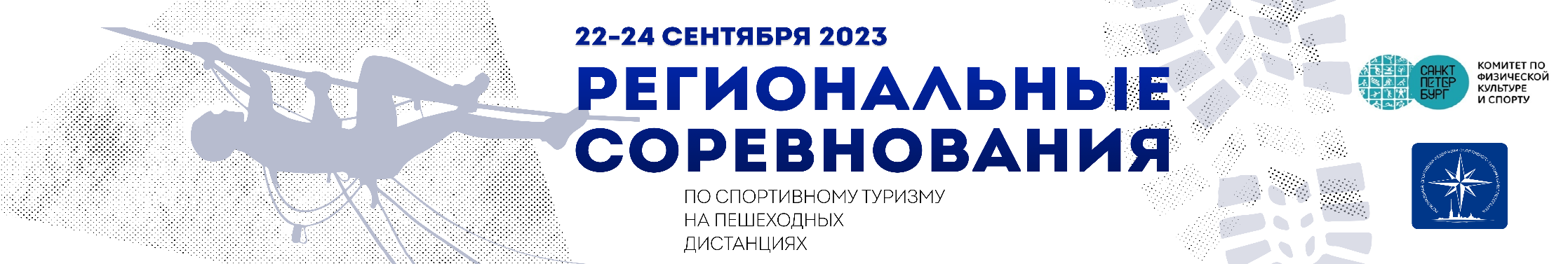 СХЕМА 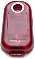 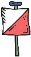 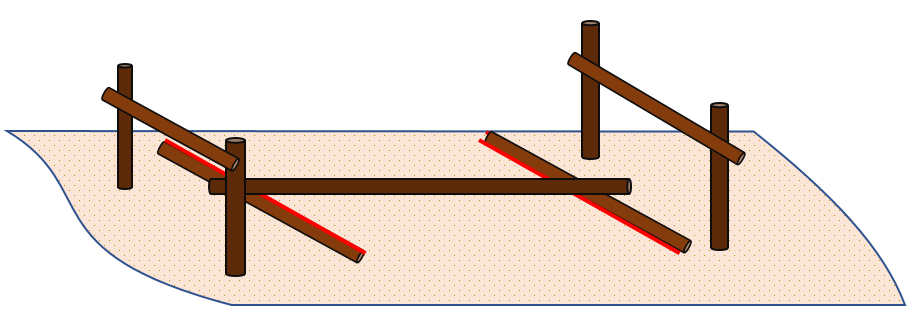 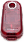 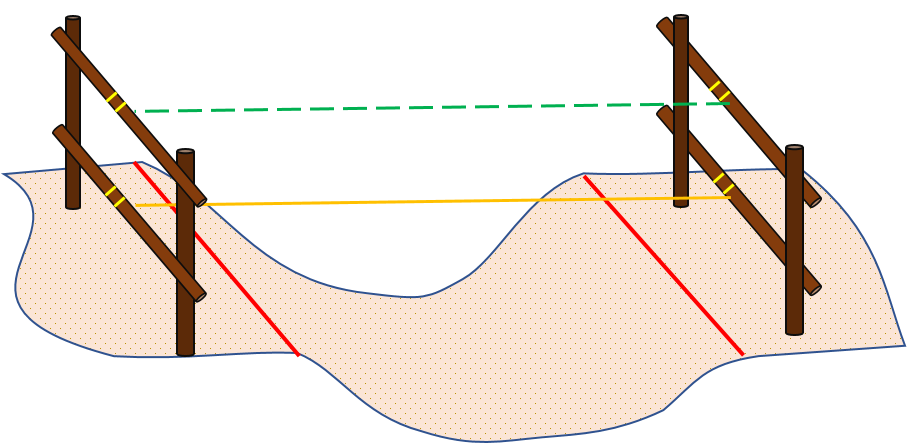 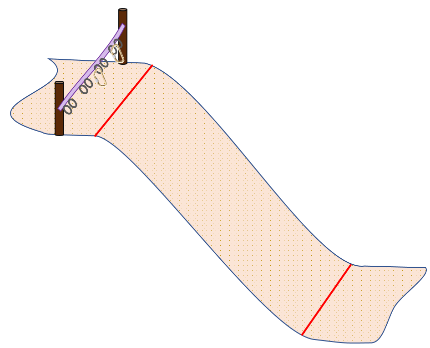 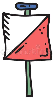 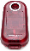 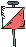 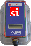 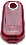 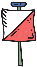 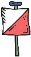 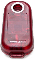 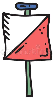 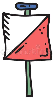 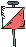 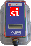 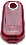 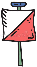 ДИСТАНИЦЯ – ПЕШЕХОДНАЯ – СВЯЗКА 3 КЛАССА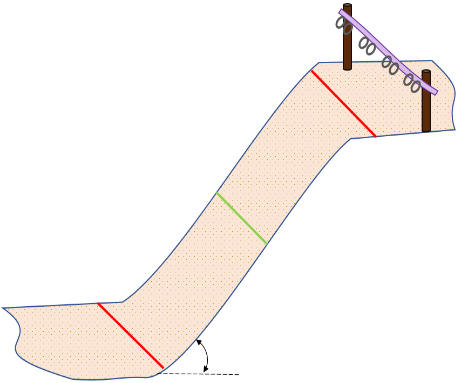 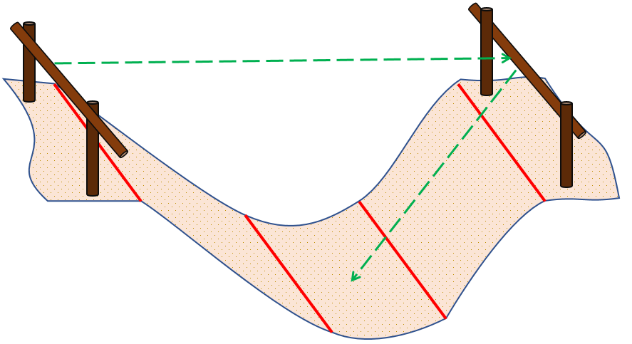 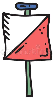 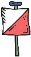 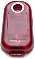 